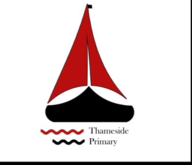 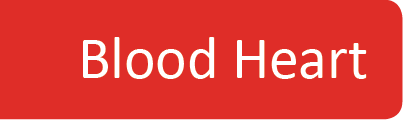 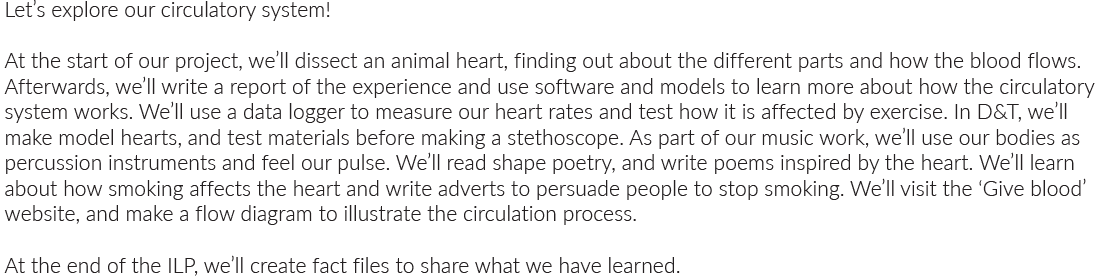 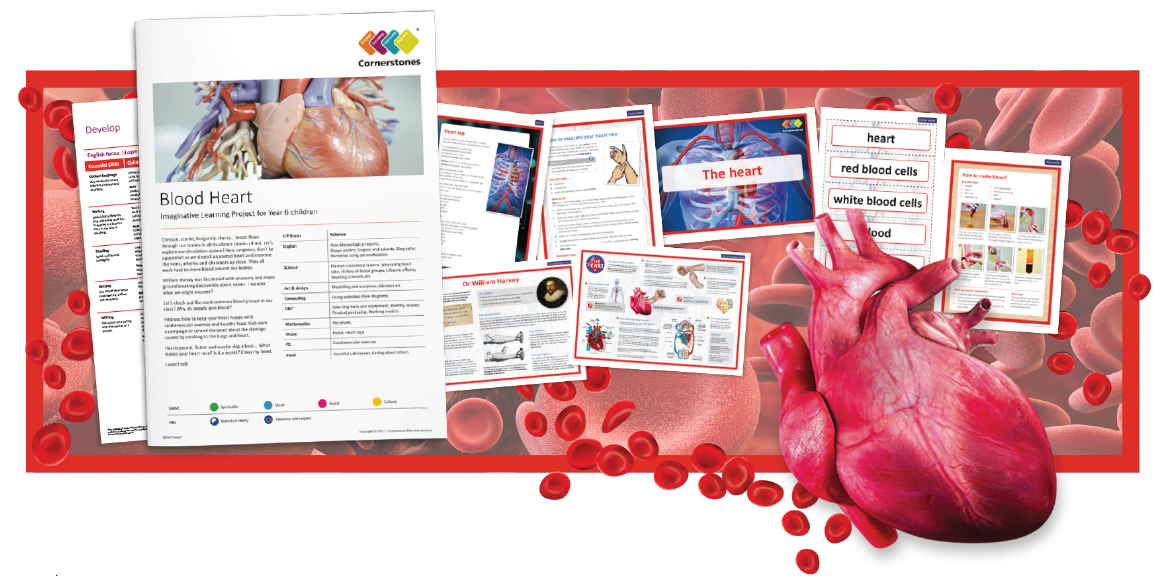 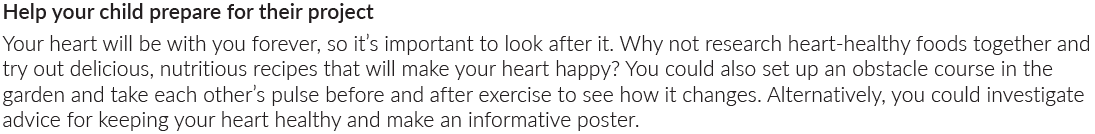 MathsLiteracyScienceIn Maths, we will be learning about Place Value including numbers to ten million, rounding numbers, negative numbers and using and applying the four operations.In English, we will be writing a set of instructions about how to dissect a heart as well as writing an explanation and persuasive text. In addition to this, we will be writing a narrative about the journey of a red blood cellIn Science, we will be learning about the Circulatory system as well as measuring our heat rate and learning about healthy lifestyles.P.ER.E/PSHEComputingIn PE, we will be learning football or netball skills and applying these too game situations.All of year 6 will be doing cross country working on their fitness and pace.In RE, our key learning enquiry question is: What do religions say to us when life gets hard?In PSHE, we will be learning about harmful substances and caring about others.In Computing, we will be learning about flow diagrams to model the circulation process.Art and DesignMusicDesign and TechnologyIn Art and design, we will be making a model of a human heart as well as creating abstract art.In Music, we will be learning how to keep a pulse and to distinguish between the timbre and texture of instruments.In Design and Technology, we will be learning to plan and design a model heart and test materials before making a stethoscope.